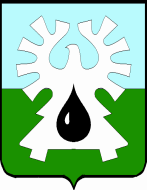 ГОРОДСКОЙ ОКРУГ УРАЙХАНТЫ-МАНСИЙСКОГО АВТОНОМНОГО ОКРУГА-ЮГРЫ        ДУМА ГОРОДА УРАЙ         РЕШЕНИЕот 24 февраля 2022 года                                                                             № 17О внесении изменений в решение Думы города Урай «О размерах должностных окладов муниципальных служащих в муниципальном образовании городской округ город Урай»	На основании части 2 статьи 22 Федерального закона от 02.03.2007 №25-ФЗ «О муниципальной службе в Российской Федерации», пункта 4 статьи 86 Бюджетного кодекса Российской Федерации Дума города Урай решила:Внести изменения в решение Думы города Урай от 24.10.2019 №73 «О размерах должностных окладов муниципальных служащих в муниципальном образовании городской округ город Урай» (в редакции решения Думы города Урай от 25.06.2020 №43):1) наименование решения изложить в новой редакции: «О размерах должностных окладов муниципальных служащих в муниципальном образовании городской округ Урай»;2) приложение 3 к решению изложить в новой редакции, согласно приложению.Настоящее решение вступает в силу после официального опубликования в газете «Знамя».Приложение к решениюДумы города Урайот 24 февраля 2022 года № 17«Приложение 3 к решениюДумы города Урайот 24 октября 2019 года № 73»Исполняющий обязанности председателя Думы города УрайИсполняющий обязанности председателя Думы города УрайИсполняющий обязанности главы города УрайИсполняющий обязанности главы города УрайР.Ф. МиникаевА.Ю. Ашихмин28 февраля 2022 г.28 февраля 2022 г.Размеры должностных окладов муниципальных служащих по должностям муниципальной службы, учреждаемым для обеспечения исполнения полномочий Контрольно-счетной палаты города Урай (контрольно-счетного органа муниципального образования)Размеры должностных окладов муниципальных служащих по должностям муниципальной службы, учреждаемым для обеспечения исполнения полномочий Контрольно-счетной палаты города Урай (контрольно-счетного органа муниципального образования)Размеры должностных окладов муниципальных служащих по должностям муниципальной службы, учреждаемым для обеспечения исполнения полномочий Контрольно-счетной палаты города Урай (контрольно-счетного органа муниципального образования)ГруппаФункциональные признаки / наименование должностиРазмер должностного оклада                                (руб.)РуководительРуководительРуководительГлавнаяначальник (заведующий) отдела, службы6350СпециалистСпециалистСпециалистГлавнаяинспектор5353Ведущаяконсультант4873Ведущаяспециалист-эксперт4873Старшаяглавный специалист4514Старшаяведущий специалист3954